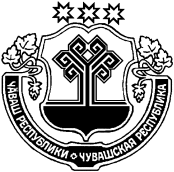 В соответствии со статьей 174.3 Бюджетного кодекса Российской Федерации,администрация Юманайского сельского поселения п о с т а н о в л я е т:1. Утвердить прилагаемый Порядок формирования перечня налоговых расходов Юманайского сельского поселения Шумерлинского района.2. Контроль за выполнением настоящего постановления возложить на финансовый отдел администрации Шумерлинского района (по согласованию).3. Опубликовать настоящее постановление в издании «Вестник Юманайского сельского поселения Шумерлинского района».4. Настоящее постановление вступает в силу с 1 января 2020 года.И.о. главы Юманайского сельского поселения Шумерлинского района                                                                                       Н.Н. ИвановаУтвержден постановлениемадминистрации Юманайского сельского поселения Шумерлинского районаот 28.10.2019 № 78Порядокформирования перечня налоговых расходов Юманайского сельского поселения Шумерлинского районаI. Общие положения1.1. Настоящий Порядок определяет процедуру формирования перечня налоговых расходов Юманайского сельского поселения Шумерлинского района по налогам, установленным муниципальными правовыми актами Юманайского сельского поселения Шумерлинского района в пределах полномочий, отнесенных законодательством Российской Федерации о налогах и сборах к ведению органов местного самоуправления.1.2. Для целей настоящего Порядка используются следующие понятия и термины:налоговые расходы Юманайского сельского поселения Шумерлинского района - выпадающие доходы бюджета Юманайского сельского поселения Шумерлинского района, обусловленные налоговыми льготами, освобождениями и иными преференциями по налогам, предусмотренными в качестве мер поддержки в соответствии с целями муниципальных программ Юманайского сельского поселения Шумерлинского района и их структурных элементов и (или) целями социально-экономического развития Юманайского сельского поселения Шумерлинского района, не относящимися к муниципальным программам Юманайского сельского поселения Шумерлинского района;куратор налоговых расходов Юманайского сельского поселения Шумерлинского района (далее - куратор налоговых расходов) - орган местного самоуправления Юманайского сельского поселения Шумерлинского района ответственный в соответствии с полномочиями, установленными муниципальными правовыми актами Юманайского сельского поселения Шумерлинского района, за достижение соответствующих налоговому расходу Юманайского сельского поселения Шумерлинского района целей муниципальной программы Юманайского сельского поселения Шумерлинского района и ее структурных элементов и (или) целей социально-экономического развития Юманайского сельского поселения Шумерлинского района, не относящихся к муниципальным программам Юманайского сельского поселения Шумерлинского района;перечень налоговых расходов Юманайского сельского поселения Шумерлинского района - документ, содержащий сведения о распределении налоговых расходов Юманайского сельского поселения Шумерлинского района в соответствии с целями муниципальных программ Юманайского сельского поселения Шумерлинского района и их структурных элементов и (или) целями социально-экономического развития Юманайского сельского поселения Шумерлинского района, не относящимися к муниципальным программам Юманайского сельского поселения Шумерлинского района, а также о кураторах налоговых расходов.II. Формирование перечня налоговых расходов Юманайского сельского поселенияШумерлинского района2.1. Проект перечня налоговых расходов Юманайского сельского поселения Шумерлинского района на очередной финансовый год и плановый период (далее - проект перечня налоговых расходов) формируется финансовым отделом администрации Шумерлинского района (далее – финансовый отдел) (по согласованию) ежегодно в срок до 1 ноября текущего года по форме согласно приложению к настоящему Порядку и направляется на согласование в органы местного самоуправления Юманайского сельского поселения Шумерлинского района, которые проектом перечня налоговых расходов предлагается определить в качестве кураторов налоговых расходов.2.2. Органы местного самоуправления Юманайского сельского поселения Шумерлинского района, указанные в пункте 2.1 настоящего Порядка, в срок до 10 ноября текущего года рассматривают проект перечня налоговых расходов на предмет предлагаемого распределения налоговых расходов Юманайского сельского поселения Шумерлинского района в соответствии с целями муниципальных программ Юманайского сельского поселения Шумерлинского района и их структурных элементов (с учетом мер государственного регулирования в сфере реализации соответствующих муниципальных программ Юманайского сельского поселения Шумерлинского района) и (или) целями социально-экономического развития Юманайского сельского поселения Шумерлинского района, не относящимися к муниципальным программам Юманайского сельского поселения Шумерлинского района, и определения кураторов налоговых расходов и информируют финансовый отдел о согласовании проекта перечня налоговых расходов.В случае несогласия с проектом перечня налоговых расходов органы местного самоуправления Юманайского сельского поселения Шумерлинского района в срок, указанный в абзаце первом настоящего пункта, направляют в финансовый отдел замечания и предложения по уточнению распределения налоговых расходов Юманайского сельского поселения Шумерлинского района с указанием цели муниципальной программы Юманайского сельского поселения Шумерлинского района и ее структурных элементов и (или) целей социально-экономического развития Юманайского сельского поселения Шумерлинского района, не относящихся к муниципальным программам Юманайского сельского поселения Шумерлинского района, а также по изменению кураторов налоговых расходов. Предложения по изменению кураторов налоговых расходов должны быть согласованы с предлагаемым куратором налоговых расходов.В случае, если замечания и предложения к проекту перечня налоговых расходов не направлены в финансовый отдел в течение срока, указанного в абзаце первом настоящего пункта, проект перечня налоговых расходов считается согласованным.В случае, если замечания и предложения к отдельным позициям проекта перечня налоговых расходов не содержат предложений по уточнению предлагаемого распределения налоговых расходов Юманайского сельского поселения Шумерлинского района и определению кураторов налоговых расходов, проект перечня налоговых расходов считается согласованным в отношении соответствующих позиций.При наличии разногласий по проекту перечня налоговых расходов финансовый отдел обеспечивает проведение согласительных совещаний с соответствующими органами местного самоуправления Юманайского сельского поселения Шумерлинского района до 20 ноября текущего года.2.3. После завершения процедур, указанных в пункте 2.2 настоящего Порядка, перечень налоговых расходов Юманайского сельского поселения Шумерлинского района считается сформированным и размещается на официальном сайте администрации Юманайского сельского поселения Шумерлинского района на Портале органов власти Чувашской Республики в информационно-телекоммуникационной сети "Интернет" в срок до 1 декабря текущего года.2.4. В случае изменения в текущем году состава налоговых расходов Юманайского сельского поселения Шумерлинского района, внесения изменений в перечень муниципальных программ Юманайского сельского поселения Шумерлинского района и их структурных элементов, изменения полномочий органов местного самоуправления Юманайского сельского поселения Шумерлинского района, указанных в пункте 2.2 настоящего Порядка, в связи с которыми возникает необходимость внесения изменений в перечень налоговых расходов Юманайского сельского поселения Шумерлинского района, кураторы налоговых расходов в срок не позднее 10 рабочих дней со дня внесения соответствующих изменений направляют в финансовый отдел информацию для уточнения перечня налоговых расходов Юманайского сельского поселения Шумерлинского района. Финансовый отдел вносит соответствующие изменения в перечень налоговых расходов Юманайского сельского поселения Шумерлинского района и размещает его на официальном сайте администрации Юманайского сельского поселения Шумерлинского района на Портале органов власти Чувашской Республики в информационно-телекоммуникационной сети "Интернет" в течение 10 рабочих дней со дня получения указанной информации.Приложениек Порядку формирования перечняналоговых расходов Юманайского сельского поселенияШумерлинского районаПЕРЕЧЕНЬналоговых расходов Юманайского сельского поселения Шумерлинского районана очередной финансовый год и плановый периодЧĂВАШ РЕСПУБЛИКИÇĚМĚРЛЕ РАЙОНĚЧУВАШСКАЯ РЕСПУБЛИКАШУМЕРЛИНСКИЙ  РАЙОНЮМАНАЙ ЯЛ ПОСЕЛЕНИЙĚНАДМИНИСТРАЦИЙĚЙЫШĂНУ28.10.2019    78  №Юманай салиАДМИНИСТРАЦИЯЮМАНАЙСКОГО СЕЛЬСКОГОПОСЕЛЕНИЯПОСТАНОВЛЕНИЕ28.10.2019   № 78с. ЮманайОб утверждении Порядка формирования перечня налоговых расходов Юманайскогосельского поселения Шумерлинского района№ппНаименование налогов, по которым предусматриваются налоговые льготы, освобождения и иные преференции, установленные муниципальными правовыми актами Юманайского сельского поселения Шумерлинского районаНаименование налоговых льгот, освобождений и иных налоговых преференций по налогам, установленных муниципальным правовым актом Юманайского сельского поселения Шумерлинского районаМуниципальный правовой акт Юманайского сельского поселения Шумерлинского района(статья, часть, пункт, абзац), предусматривающий налоговые льготы, освобождения и иные преференции по налогамКатегория получателей налоговых льгот, освобождений и иных налоговых преференций по налогам, установленных муниципальным правовым актом Юманайского сельского поселения Шумерлинского районаУсловия предоставления плательщикам налогов налоговых льгот, освобождений и иных преференций по налогам, установленных муниципальным правовым актом Юманайского сельского поселения Шумерлинского районаДата начала действия предоставленного муниципальным правовым актом Юманайского сельского поселения Шумерлинского района права на налоговые льготы, освобождения и иные преференции по налогамДата прекращения действия налоговых льгот, освобождений и иных преференций по налогам, установленных муниципальным правовым актом Юманайского сельского поселения Шумерлинского районаНаименование муниципальной программы Юманайского сельского поселения Шумерлинского района, наименование муниципальных правовых актов Юманайского сельского поселения Шумерлинского района, определяющих цели социально-экономического развития Юманайского сельского поселения Шумерлинского района, не относящиеся к муниципальным программам Юманайского сельского поселения Шумерлинского районаПоказатель (индикатор) достижения целей муниципальных программ Юманайского сельского поселения Шумерлинского района и (или) целей социально-экономического развития Юманайского сельского поселения Шумерлинского района, не относящихся к муниципальным программам Юманайского сельского поселения Шумерлинского района, в связи с предоставлением налоговых льгот, освобождений и иных преференций по налогамКуратор налогового расхода Юманайского сельского поселения Шумерлинского района1234567891011